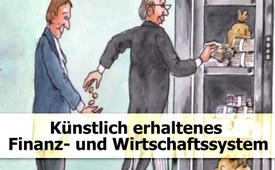 Künstlich erhaltenes Finanz- und Wirtschaftssystem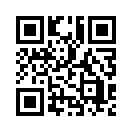 Immer wieder hört man positive Meldungen und Zahlen zu Weltwirtschaft und Arbeitslosigkeit. Sind diese real oder nur eine Folge der jahrelangen Manipulation des Finanzsystems durch die Zentralbanken? Bilden Sie sich Ihre eigene Meinung!Seit der Bankenkrise 2008 haben die Zentralbanken zwischen 14 und 16 Billionen USDollar in das Finanzsystem gepumpt und die Zinsen drastisch gesenkt. Dadurch konnte das globale Finanz- und Wirtschaftssystem am Leben erhalten werden. Durch den Kauf von Staatsanleihen retteten die Zentralbanken ganze Länder vor dem Bankrott, indem sie die Staatsanleihen zu überhöhten Preisen kauften. Durch direkten Eingriff in die Aktienmärkte und Aktienkäufe retteten die Zentralbanken auch ins Schlingern geratene Unternehmen. So ist die Schweizer Nationalbank (SNB) inzwischen u.a. Großaktionär bei Apple, Microsoft, Amazon und Facebook und hielt Ende 2017 USAktien im Wert von 91 Mrd. Dollar. Da die Zentralbanken all das Geld aus dem Nichts schaffen können, befinden wir uns in einem durch Geldschöpfung und Zinssenkung künstlich angetriebenen und aufgeblähten System. Die positiven Meldungen von einer wieder wachsenden Weltwirtschaft und sinkenden Arbeitslosenzahlen entsprechen daher so nicht der Realität.von hrg.Quellen:http://www.free21.org/wer-erhaelt-das-globale-finanzsystem-eigentlich-am-leben/
http://www.heise.de/tp/features/2018-Die-Welt-am-Tropf-der-Zentralbanken-3929074.html#Das könnte Sie auch interessieren:#Finanzsystem - Geld regiert die Welt ... - www.kla.tv/FinanzsystemKla.TV – Die anderen Nachrichten ... frei – unabhängig – unzensiert ...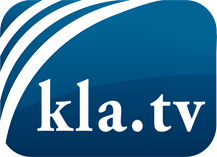 was die Medien nicht verschweigen sollten ...wenig Gehörtes vom Volk, für das Volk ...tägliche News ab 19:45 Uhr auf www.kla.tvDranbleiben lohnt sich!Kostenloses Abonnement mit wöchentlichen News per E-Mail erhalten Sie unter: www.kla.tv/aboSicherheitshinweis:Gegenstimmen werden leider immer weiter zensiert und unterdrückt. Solange wir nicht gemäß den Interessen und Ideologien der Systempresse berichten, müssen wir jederzeit damit rechnen, dass Vorwände gesucht werden, um Kla.TV zu sperren oder zu schaden.Vernetzen Sie sich darum heute noch internetunabhängig!
Klicken Sie hier: www.kla.tv/vernetzungLizenz:    Creative Commons-Lizenz mit Namensnennung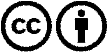 Verbreitung und Wiederaufbereitung ist mit Namensnennung erwünscht! Das Material darf jedoch nicht aus dem Kontext gerissen präsentiert werden. Mit öffentlichen Geldern (GEZ, Serafe, GIS, ...) finanzierte Institutionen ist die Verwendung ohne Rückfrage untersagt. Verstöße können strafrechtlich verfolgt werden.